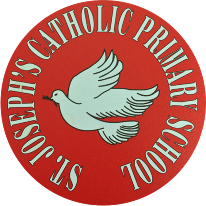 St Joseph’s Catholic Primary School - LEARNING AT HOME PLANNINGSt Joseph’s Catholic Primary School - LEARNING AT HOME PLANNINGYEAR 1YEAR 1Date wc 27th AprilDate wc 27th AprilWeekly Mathematics Tasks (Aim to do 1 per day)Weekly Reading Tasks (Aim to do 1 per day)FractionsCut out the cards and play match the card.Pizza fraction worksheet. Can you write the amount of ingredients as a fraction?Follow the instructions to find halves and quarters of a set of objects.Follow the instructions to create a pizza with the correct ingredients.Share a story with someone in your family. It could be a picture book, or a chapter in a longer story book. Complete the reading activities.Choose a story to listen to from the below link. Talk to an adult about how the character might feel in the story based on their actions. https://www.worldofdavidwalliams.com/elevenses-catch-up/Ask an adult to sign up to https://www.teachyourmonstertoread.com/accounts/sign_up. This is a free website on computers. You can play games and read all at the same time. Ask an adult to use the link provided and listen to stories that interest you. https://stories.audible.com/discoveryWeekly Spelling Tasks (Aim to do 1 per day)Weekly Writing Tasks (Aim to do 1 per day)Choose a phase 3 or phase 5 sound and write as many words as you can think of containing that sound in 3 minutes. www.phonicsbloom.com www.phonicsplay.co.ukhttp://www.familylearning.org.uk/phonics_games.htmlAsk an adult to choose 10 common exception words each day. How many can you spell? Can you learn them all by the end of the week?Keep writing a diary about what you are doing each day - we are making history at the moment - keep a record of it! Complete the summer activity booklet. This booklet can be completed over the coming weeks. Try to do 1 or 2 pages each day.Make a card for Captain Tom Moore. Either a Birthday card as he turns 100 on 30th April or a well done card for the money he has raised for the NHS. Adults can find an address for him on the internet. Upload pictures to our school twitter @stjosephsbh.Write a letter to your class teacher. Let them know how you are and the activities you have completed. Ask an adult to upload them to twitter or email them to school. We will reply to your letter via twitter.Look at the picture on pobble365. Write some sentences to describe the picture or write a story that you can imagine. https://www.pobble365.com/Foundation subjects and Learning Project - to be done throughout the weekHave a look at the different art activities you can complete. Ask an adult to take a picture of the one’s you choose to do and upload it to @stjosephsbh on twitter.Our summer 1 topic would all have links to the new book we would be reading which is ‘Toys in Space’. Maybe you could take part in some of these activities to help with your learning:Make a rocket bookmark. Use this link for instructions and templates you may need. https://artsycraftsymom.com/diy-rocket-corner-bookmark-for-kids/Make a rocket. Use this link for instructions and things you may need. https://thekindergartenconnection.com/space-craft-kids/Make a telescope. Use this link for instructions. https://www.highlights.com/parents/crafts/make-telescopeMake some galaxy dough. Use this link for instructions. https://www.growingajeweledrose.com/2015/01/galaxy-dough-play-recipe.htmlLet’s get physical!https://family.gonoodle.com/ - use this website for moving and mindfulnesshttps://www.bbc.co.uk/teach/supermovers/just-for-fun-collection/z7tymfr - get physicalIf you have some chalk at home, maybe you could make an obstacle course on the pavement outside your house for others to enjoy with you. You could include jumping, hopping, skipping. MAKE SURE AN ADULT IS WITH YOU TO SUPERVISE. Pray togetherAccess the resource below for a prayer:Additional learning resources parents may wish to engage withwww.phonicsbloom.co.uk phonics games/ activitieswww.phonicsplay.co.uk Username: mach20. Password: home for free accesshttp://www.phonicsplaycomics.co.uk/comics.html Reading Activitieswww.twinkl.co.uk lots of resources in a variety of subjects. Code: UKTWINKLHELPS for free access. www.ictgames.co.uk maths and English gameswww.topmarks.co.uk online gameswww.bbc.co.uk/cbeebies educational games and activities linked to charcterswww.classroomsecrets.co.uk home learning packs  for year 1www.oxfordowl.co.uk phonic and reading resources and ebooks. https://www.bbc.co.uk/cbeebies/shows/numberblocks sing and learn about numberblocks from cbeebiesJoe Wicks Daily PE sessionsTeacher TipsLet the children lead their learning, if they are interested in a particular thing lets them explore it, make links with other things. Breaks are important. Children cannot concentrate for long periods of time. They will learn more if they enjoy it. Cosmic yoga on YouTube is great fun, there are lots of different themes. 